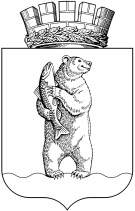 Администрациягородского округа АнадырьПОСТАНОВЛЕНИЕОт 03.05.2023                                             					        № 401В соответствии с Гражданским кодексом Российской Федерации, Федеральным законом от 6 октября 2003 г. № 131-ФЗ "Об общих принципах организации местного самоуправления в Российской Федерации", Федеральным законом от 28 декабря 2009 г. № 381-ФЗ "Об основах государственного регулирования торговой деятельности в Российской Федерации", руководствуясь Уставом городского округа Анадырь, ПОСТАНОВЛЯЮУтвердить прилагаемый Порядок организации размещения нестационарных торговых объектов во время проведения массовых мероприятий на территории городского округа Анадырь.2. Настоящее постановление опубликовать в газете «Крайний Север», а также разместить на официальном сайте городского округа Анадырь. 3. Настоящее постановление вступает в силу с момента опубликования.4. Контроль за исполнением настоящего постановления возложить на исполняющего обязанности начальника Управления финансов, экономики и имущественных отношений Москаленко О. Е.Глава Администрации                                                                    Л. А. НиколаевПорядокорганизации размещения нестационарных торговых объектов во время проведения массовых мероприятий на территории городского округа АнадырьОбщие положенияПорядок организации размещения нестационарных торговых объектов во время проведения массовых мероприятий на территории городского округа Анадырь (далее - Порядок) разработан в целях упорядочения размещения нестационарных торговых объектов во время проведения массовых мероприятий на территории городского округа Анадырь.Настоящий Порядок регулирует последовательность действий по получению разрешения на размещение объектов выездной торговли и распространяется на юридических лиц, физических лиц, зарегистрированных в установленном законом порядке и осуществляющих предпринимательскую деятельность без образования юридического лица, и самозанятых граждан, осуществляющих торговую деятельность. Настоящий Порядок не применяется к отношениям, связанным с размещением нестационарных торговых объектов, предусмотренных Схемой размещения нестационарных торговых объектов на территории городского округа Анадырь. Основанием для размещения нестационарного торгового объекта является разрешение (далее – Разрешение), оформленное распоряжением Администрации городского округа Анадырь (далее – Администрация).Органом, уполномоченным на рассмотрение заявлений на размещение нестационарного торгового объекта, является Управление финансов, экономики и имущественных отношений Администрации городского округа Анадырь (далее – Управление).Для целей настоящего Порядка используются следующие основные понятия: торговая деятельность - вид предпринимательской деятельности, связанный с приобретением и продажей товаров; субъект розничной торговли - юридическое лицо, индивидуальный предприниматель, самозанятый гражданин, осуществляющие торговлю товарами и (или) оказание услуг торговли покупателям для личного, семейного, домашнего использования, не связанного с предпринимательской деятельностью, и зарегистрированные в установленном законом порядке; выездная торговля - торговля, осуществляемая субъектами розничной торговли в установленных местах или на определенной территории вне постоянного места расположения стационарного торгового объекта при проведении массовых мероприятий (культурно-просветительных, зрелищно-развлекательных, физкультурно-оздоровительных, спортивных или рекламных), имеющих временный краткосрочный характер; нестационарный торговый объект - торговый объект, представляющий собой временное сооружение или временную конструкцию, не связанный прочно с земельным участком вне зависимости от наличия или отсутствия подключения (технологического присоединения) к сетям инженерно-технического обеспечения, в том числе передвижное сооружение. Деятельность нестационарных торговых объектов осуществляется в соответствии с действующим законодательством РФ, санитарными, противопожарными нормами и правилами, требованиями, предъявляемыми к организации торгово-технологического процесса, и не должна ухудшать условия проживания людей в прилегающих жилых домах. Субъект розничной торговли на территории размещения нестационарного торгового объекта обеспечивает его содержание в соответствии с нормами и правилами благоустройства и содержания территории городского округа Анадырь и санитарно-эпидемиологическими правилами, а также сбор и вывоз мусора. 2. Порядок получения разрешения на размещение объектов выезднойторговли 2.1. Субъекты розничной торговли, желающие принять участие в выездной торговле (далее – Заявители), направляют в Администрацию городского округа Анадырь письменное заявление по форме согласно приложению 1 к настоящему Порядку.К заявлению прилагается копия документа о постановке на учет в налоговом органе.2.2. Заявления на участие в выездной торговле принимаются не позднее чем за 5 дней до дня проведения мероприятия.2.3. Согласно поданным заявлениям, Управление за 2 дня до проведения мероприятия готовит Схему размещения объектов выездной торговли (далее – Схема). Торговые места распределяются согласно очередности поступления заявлений.Схема утверждается распоряжением Администрации.2.4. Не допускается размещение объектов выездной торговли на проезжей части улиц, территории, прилегающей к зданиям государственных органов власти и управления, детских дошкольных и школьных учреждений, также на газонах, клумбах, участках с зелеными насаждениями.2.5. Не позднее 1 дня до дня проведения массового мероприятия, Управление подготавливает и выдает Заявителю  Разрешение на участие в выездной торговле, оформленное распоряжением Администрации, в котором содержится следующая информация:1) наименование организации или Ф.И.О. индивидуального предпринимателя (самозанятого гражданина);2) месторасположение объекта в соответствии с утвержденной Схемой;3) срок, на который выдано разрешение.2.6. Основанием для отказа в выдаче разрешения являются:1) отсутствие документов, указанных в пункте 2.1 настоящего Порядка;2) нарушение сроков подачи заявления;3) отсутствие условий для выполнения требований, указанных в разделе 3 настоящего Порядка;4) нарушения действующего законодательства и (или) требований настоящего Порядка, допущенные хозяйствующим субъектом при проведении массовых мероприятий в предшествующий период, не превышающий трех лет.2.7. Самовольно установленные объекты выездной торговли подлежат демонтажу силами владельца.3.Требования к работе объектов выездной торговли3.1. Во время проведения массового мероприятия субъектом торговли, получившим Разрешение на выездную торговлю, должно быть обеспечено:1) наличие специально оборудованного торгового места из легких быстровозводимых конструкций (палатки), демонтируемой по окончании эксплуатации. Рабочее место продавца должно быть оснащено необходимым торговым инвентарем и холодильным оборудованием.Товарные запасы для выездной торговли с палатки должны быть ограничены размерами палатки. Хранение тары около палатки не допускается;2) продавец, осуществляющий выездную торговлю, должен находиться на рабочем месте в чистой форменной одежде (фартук, халат, перчатки), а также иметь при себе разрешение на участие в выездной торговле;3) наличие емкости для сбора мусора с одноразовыми пакетами;4) постоянный уход за внешним видом и содержанием объекта выездной торговли, соблюдение санитарных норм и правил, содержание в чистоте инвентаря, оборудования и прилегающей территории в радиусе 5 метров. 3.2. При проведении массовых мероприятий запрещается реализация алкогольной продукции, пива и напитков, изготовленных на его основе, иных товаров в стеклянной и керамической таре, а также использование при обслуживании бьющейся столовой посуды и приборов.3.3. При наличии замечаний, нарушений, в том числе обоснованных жалоб потребителей на причинение неудобств, связанных с размещением объекта выездной торговли, владельцем нестационарного торгового объекта принимаются меры по их устранению, в противном случае объект подлежит закрытию.3.4. Ответственность за выполнение правил эксплуатации, порядка организации работы объекта выездной торговли возлагается на руководителя организации или индивидуального предпринимателя (самозанятого гражданина), разместивших объекты выездной торговли, в соответствии с действующим законодательством.Приложение № 1 к Порядку организации размещения нестационарных торговых объектов во время проведения массовых мероприятий на территории городского округа АнадырьГлаве городского округа Анадырь_____________________________от____________________________(Ф.И.О. руководителя предприятия торговли или ИП)______________________________(юридически адрес, тел)ЗАЯВЛЕНИЕПрошу выдать разрешение на выездную торговлю во время проведения______________________________________________(наименование и дата проведения мероприятия)__________________________________________________________________(наименование субъекта розничной торговли)ОГРН(ОГРНИП)_______________________ИНН______________________Вид нестационарного торгового объекта (палатка, тонар и т.п.)_______________________Перечень реализуемой продукции ___________________________________________________________________Условия, предусмотренные разделом 3 Порядка организации размещения нестационарных торговых объектов во время проведения культурно-массовых мероприятий на территории городского округа Анадырь, имеются.______________/ ________________/ "___"____________20__ г.(подпись) (Ф.И.О.)М.П. (при наличии)Об утверждении Порядка организации размещения нестационарных торговых объектов во время проведения массовых мероприятий на территории городского округа АнадырьУТВЕРЖДЕНПостановлением Администрациигородского округа Анадырьот  _3 мая__  2023 г. № 401Подготовил:О.Е. МоскаленкоСогласовано:О.В.КоноваловаА.В. ТюменцеваРазослано: Анадырская межрайонная прокуратура – 1. Управление финансов, экономики и имущественных отношений - 1, Издательство «Крайний Север» - 1,  ООО «Система» - 1Разослано: Анадырская межрайонная прокуратура – 1. Управление финансов, экономики и имущественных отношений - 1, Издательство «Крайний Север» - 1,  ООО «Система» - 1